15th February 2019Dear Parents/carers,	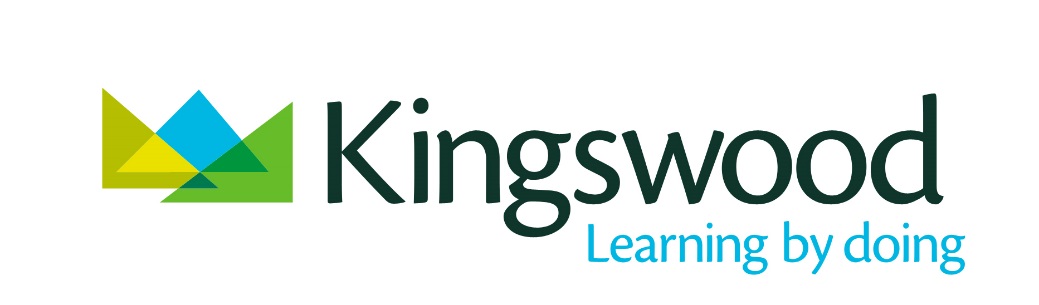 We are very excited to offer your child the opportunity to attend a residential trip to Kingswood, Colomendy.  This will be a 3 day, 2 night stay which will take place during their first term in year 6 (October 2019).Residentials are an excellent opportunity for children to bond as a group, grow in confidence and push themselves to try out new things.  Whilst there, the children will have the opportunity to have a go at outdoor and adventurous opportunities such as canoing and abseiling.All children who would like to go on the residential trip must have a parent or carer come to school to find out more, including dates, possible activities and cost.  We will be holding a information meeting at Eastway on:Thursday, 28th February 2019 from 3:30 – 4pmIf you would like to find out more information in the meantime, the website address is: http://www.kingswood.co.uk/centres/colomendyWe hope you are as excited about this opportunity as we are!Kindest regards, Miss Coverdale and the Eastway team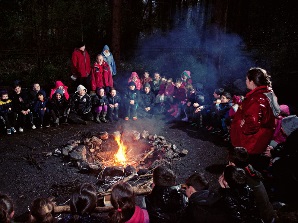 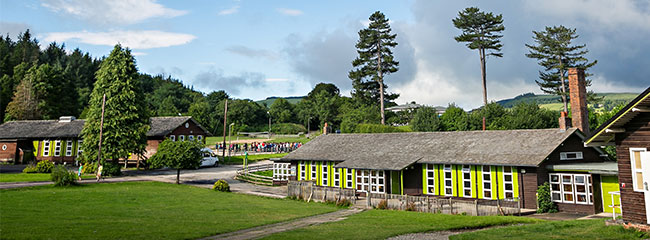 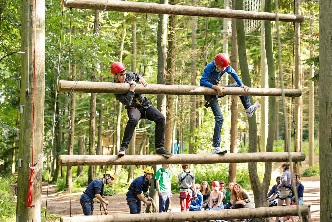 